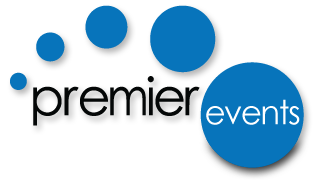  Food Vendor Safety Standards ChecklistFood vendors must have a ServSafe certified employee on site as well as a current copy of ServSafe certificate.If cooking on site, vendors must have a fully maintained Class A fire extinguisher or a Class B if using Propane or Grease. If vendor is furnishing their own tent, vendor must provide a flame-resistant tent certificate. Vendors must have a hand washing station consisting of a clean water dispenser with a continuous water spigot, a dump bucket, soap, paper towels, and a catch basin. Anyone touching, cooking, or serving ready to eat food must wear service gloves and use proper serving utensils. Absolutely no bare-handed cooking or serving. Cashiers should not touch any food, especially after handling money.Vendors should have a way of heating up water (coffee pot, grill, etc)Any employee that is cooking food should be able to answer a health inspector’s questions such as proper temperatures for cooking, cooling down, warming up, and storing food. Cold food must be stored at 41°F or lower Hot food must be stored at 135°F or higher. Vendors must have a Digital thin-tipped PROBE thermometer to test food temps.All prep stations and utensils should be sanitized regularly throughout an event. This includes have a 3-compartment washing station. First compartment is washing with soap, second is a rinse station with fresh water, and third is a sanitation station. Vendors must have sanitizer PH test strips to test the bleach to water ratio for the sanitation compartment. All food should be stored at least 6” off the ground. Any employee that is prepping food must take measures to prevent cross contamination.All trash should be disposed of neatly in designated receptacles, away from food and service products.Gray water and grease should be disposed of according to event regulations. Vendors must provide and display a sign advising patrons of common food allergy ingredients.Any employee who arrives ill or has any symptoms of an illness must be sent home immediately. 